ФИО педагога____Орлова С.В.Предмет____ОБЖНомер урока___Тема в соответствии с рабочей программой___Чрезвычайные ситуации природного характера Форма проведения дистанционного/удаленного обучения____Ватсап__________________________________Форма сдачи выполненных заданий_____Ватсап___________________________________________________Срок сдачи выполненных заданий__по мере выполненияФИО педагога____Орлова С.В.Предмет____ОБЖНомер урока___Тема в соответствии с рабочей программой___Чрезвычайные ситуации природного характера Форма проведения дистанционного/удаленного обучения____Ватсап__________________________________Форма сдачи выполненных заданий_____Ватсап___________________________________________________Срок сдачи выполненных заданий__по мере выполненияФИО педагога____Орлова С.В.Предмет____ОБЖНомер урока___Тема в соответствии с рабочей программой___Чрезвычайные ситуации природного характера Форма проведения дистанционного/удаленного обучения____Ватсап__________________________________Форма сдачи выполненных заданий_____Ватсап___________________________________________________Срок сдачи выполненных заданий__по мере выполненияРекомендации родителям (законным представителям)Объяснение учебного материалаОбучающие заданияПродолжительность занятия 15 мин.В процессе жизни человека всегда существуют различные опасности, которые могут привести к несчастному случаю. Чаще всего опасные ситуации создает сам человек, нарушая различные правила и нормы поведения. Но иногда происходят чрезвычайные ситуации природного характера.Что же такое чрезвычайная ситуация? Ч.С. – это обстоятельства, которые угрожают жизни многих людей и их жизнедеятельности.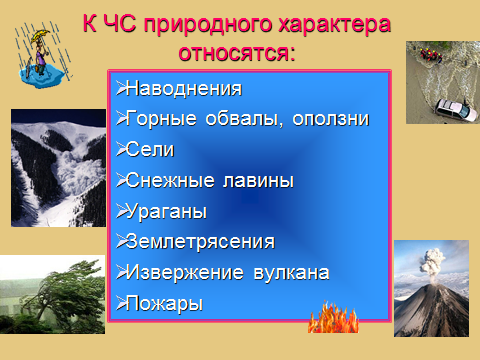 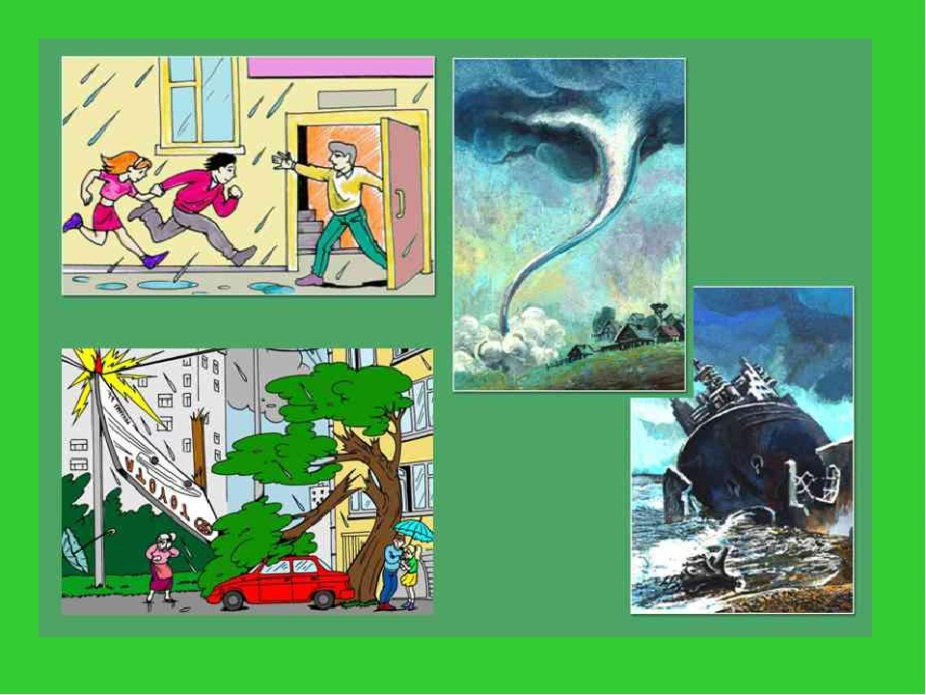 -Соедините стрелками определения с названием ЧС (родители читают, ребенок пытается назвать ЧС). А какие из Ч.С. могут возникнуть у нас на Урале? (Гололед, гроза, лавина, метель, молнии, наводнения, пожар, ураган).-Как же вести себя в ЧС?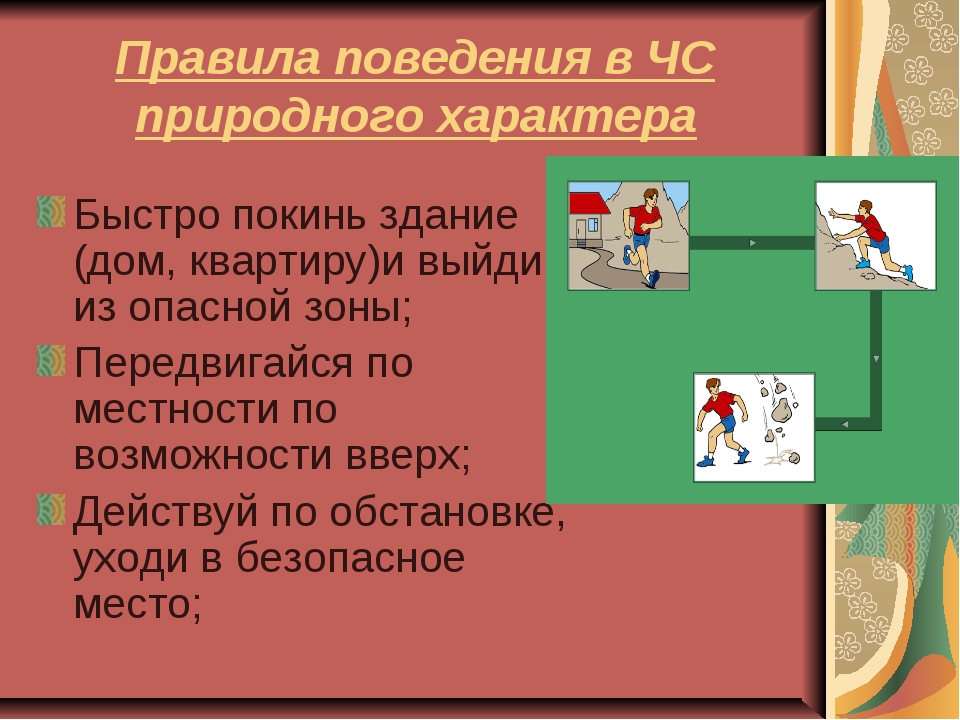 